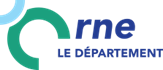 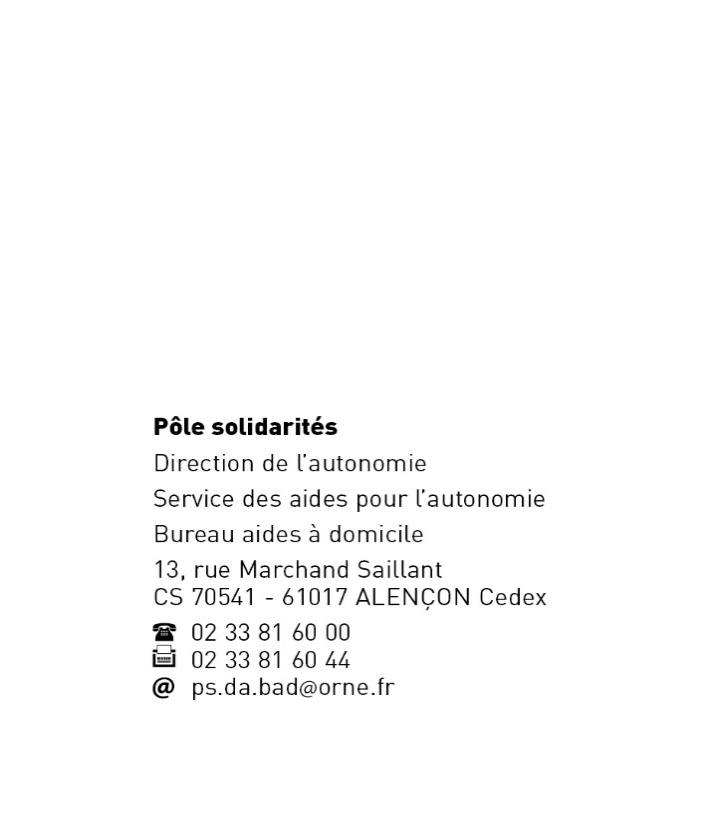 TRANSPORTS ADAPTES AU TITRE DU HANDICAPDemande de prise en charge de transport⚠ En cas de demande communiquée tardivement ou de fiche incomplète, l’organisation du transport ne sera pas garantie pour le jour de la rentrée. NOM de l’élève : 	Sexe : 		M F Prénom de l’élève : 	Né(e) le : (JJ/MM/AAAA)NOM du Resp. légal : 	Prénom : Adresse: Code postal : 	Ville : Tél. fixe : 		Tél. port. : E-mail : Autre adresse :  Garde alternée  En famille d’accueil   En foyer   Logement étudiantNOM : 	Prénom : Adresse: Code postal : 	Ville : Tél. fixe : 	Tél. port. : E-mail : Votre enfant est-il en situation de handicap reconnu par la Maison Départemental des Personnes Handicapées (MDPH) ?  Oui 	 NonEst-il en capacité de prendre le transport en commun seul ?  Oui 		 Non Nécessité d’avoir un fauteuil roulant  Oui 	 Non Si oui, préciser :  fauteuil manuel 	 fauteuil pliable 	 fauteuil électrique Précisions utiles pour le transport (ambulance assise, allongé, véhicule aménagé, autre) : Nom de l’établissement scolaire : Adresse : Classe suivie :  Ecole primaire  Collège  Lycée Etude supérieur		 / En ULIS :  Oui 	 Non  Autre, Préciser :  Régime :  Demi-pensionnaire 	 Externe	 InterneJours de scolarité : 	Lundi	Mardi	Mercredi	Jeudi	Vendredicocher chaque demi-journée	Matin					de présence en cours 	Soir					Horaires : 	Lu : 	Ma : 	Me : 	Je : 	Ve : 	Distance domicile/ établissement scolaire : km (aller simple)Frères et sœurs de l’élèvePossède-t-il le permis de conduire ?  Oui  Non          Une voiture personnelle ?  Oui  NonPour l’année 2020/2021 (n-1) :Moyen de transport utilisé :  Pour l’année 2021/2022 : Vous avez la possibilité de transporter par vos propres moyens votre enfant à son établissement scolaire :  Oui 		 NonSi vous avez cette possibilité de transport, merci de joindre un Relevé d’Identité Bancaire (RIB), pour le remboursement des frais kilométriques. Simulation à titre indicatif de l’indemnisation forfaitaire (trimestrielle) pour les famillesLe transport est limité à un aller et retour par jour (sauf avis médical différent agréé par les services de la MDPH). Simulation sur la base de 55 jours par trimestre. Le montant de l’indemnité journalière sera recalculé selon le nombre réel de trajet. En cas d’impossibilité d’assurer la totalité des transports, veuillez cocher les cases correspondant à vos disponibilités. 						Lundi	Mardi	Mercredi  Jeudi VendrediMatin	   	    	      	         	         Soir	   	    	      	         	         Si vous êtes dans l’impossibilité de transporter votre enfant vers son établissement scolaire, merci d’expliquer les raisons : Signature du représentant légal : RENSEIGNEMENTS CONCERNANT L’ELEVEETABLISSEMENT SCOLAIRE FREQUENTE POUR L’ANNEE DEMANDEEAUTRES RENSEIGNEMENTS- Le premier représentant légal à une activité professionnelle :  Oui  Non - Le premier représentant légal à une activité professionnelle :  Oui  Non - Le premier représentant légal à une activité professionnelle :  Oui  Non - Le premier représentant légal à une activité professionnelle :  Oui  Non - Le premier représentant légal à une activité professionnelle :  Oui  Non - Le premier représentant légal à une activité professionnelle :  Oui  Non - Le premier représentant légal à une activité professionnelle :  Oui  Non - Le premier représentant légal à une activité professionnelle :  Oui  Non Si oui précisez le nom de l’employeur et le lieu de travail : Si oui précisez le nom de l’employeur et le lieu de travail : Si oui précisez le nom de l’employeur et le lieu de travail : Si oui précisez le nom de l’employeur et le lieu de travail : Si oui précisez le nom de l’employeur et le lieu de travail : Si oui précisez le nom de l’employeur et le lieu de travail : Si oui précisez le nom de l’employeur et le lieu de travail : Si oui précisez le nom de l’employeur et le lieu de travail : horaires de travailhoraires de travailhoraires de travailhoraires de travailhoraires de travailhoraires de travailhoraires de travailhoraires de travailLundiLundiMardiMardiMercrediJeudiJeudivendrediPossède-t-il le permis de conduire ?  Oui  Non          Une voiture personnelle ?  Oui  Non- Le deuxième représentant légal à une activité professionnelle :  Oui  Non Possède-t-il le permis de conduire ?  Oui  Non          Une voiture personnelle ?  Oui  Non- Le deuxième représentant légal à une activité professionnelle :  Oui  Non Possède-t-il le permis de conduire ?  Oui  Non          Une voiture personnelle ?  Oui  Non- Le deuxième représentant légal à une activité professionnelle :  Oui  Non Possède-t-il le permis de conduire ?  Oui  Non          Une voiture personnelle ?  Oui  Non- Le deuxième représentant légal à une activité professionnelle :  Oui  Non Possède-t-il le permis de conduire ?  Oui  Non          Une voiture personnelle ?  Oui  Non- Le deuxième représentant légal à une activité professionnelle :  Oui  Non Possède-t-il le permis de conduire ?  Oui  Non          Une voiture personnelle ?  Oui  Non- Le deuxième représentant légal à une activité professionnelle :  Oui  Non Possède-t-il le permis de conduire ?  Oui  Non          Une voiture personnelle ?  Oui  Non- Le deuxième représentant légal à une activité professionnelle :  Oui  Non Possède-t-il le permis de conduire ?  Oui  Non          Une voiture personnelle ?  Oui  Non- Le deuxième représentant légal à une activité professionnelle :  Oui  Non Si oui précisez le nom de l’employeur et le lieu de travail : Si oui précisez le nom de l’employeur et le lieu de travail : Si oui précisez le nom de l’employeur et le lieu de travail : Si oui précisez le nom de l’employeur et le lieu de travail : Si oui précisez le nom de l’employeur et le lieu de travail : Si oui précisez le nom de l’employeur et le lieu de travail : Si oui précisez le nom de l’employeur et le lieu de travail : Si oui précisez le nom de l’employeur et le lieu de travail : horaires de travailhoraires de travailhoraires de travailhoraires de travailhoraires de travailhoraires de travailhoraires de travailhoraires de travailLundiMardiMardiMercrediMercrediJeudivendredivendrediNomPrénom Né(e) leEcole et classe fréquentéeMODALITES DE PRISE EN CHARGE DU TRANSPORT SCOLAIREMontant de l’indemnisation kilométrique Pour un kilométrage aller domicile –établissement Montant du versement trimestriel aux familles Montant du versement annuel aux familles0.24 € / km5 km132 € / trimestre396 € / an0.24 € / km10 km264 € / trimestre 792 € / an0.24 € / km15 km396 € / trimestre1188 € / an0.24 € / km20 km528 € / trimestre1584 € / anDate : Conformément aux articles 38 à 40 de la loi n°78-17 du 6 janvier 1978 relative à l'informatique, aux fichiers et aux libertés, nous vous rappelons que vous disposez d'un droit d'accès, de modification, de rectification et d'opposition sur les données qui vous concernent.